СОГЛАСОВАНО: Президентом   Республиканского общественногоОбъединения «Казахстанская Спортивная Федерация Ездовых Собак»15 «04» 2019 г. 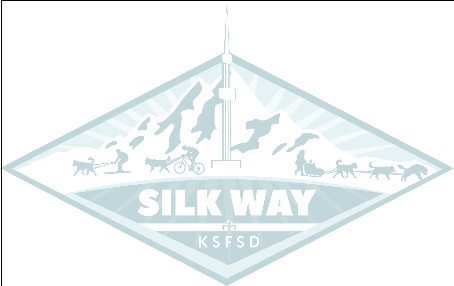 ПОЛОЖЕНИЕ о проведении соревнований по бесснежным дисциплинам ездового спорта. Масстарт  «Тенгри Ит»2019 годI. Общие положения1.1 Настоящее положение определяет порядок организации и проведения Первенства Алматы по бесснежным дисциплинам ездового спорта. 1.2 Соревнования проводятся в соответствии с правилами вида спорта «Ездовой спорт», утверждённых приказом РОО " КСФЕС" Соревнования проводятся с целью популяризации и развития ездового спорта, пропаганды здорового образа жизни и досуга молодёжи. 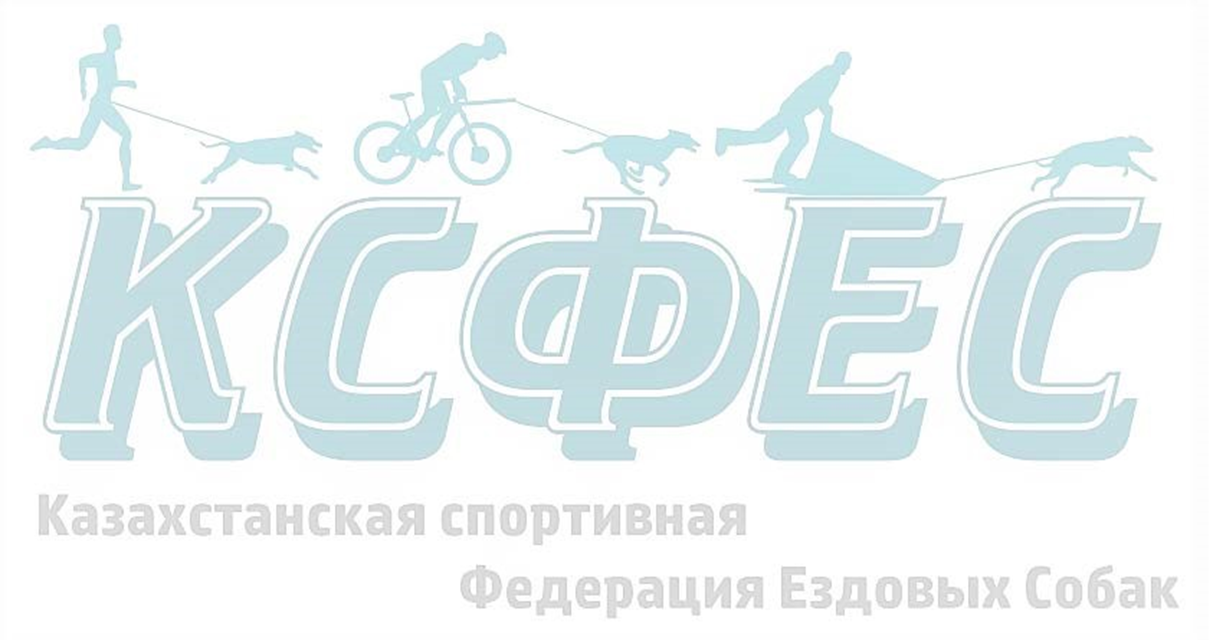 Задачами проведения Первенства Алматы по бесснежным дисциплинам ездового спорта являются: Повышение спортивного мастерства, подготовка спортивного резерва, выявление сильнейших спортсменов для формирования составов спортивных сборных команд Казахстана, для участия в соревнованиях по всем Странам.Популяризация ездового спорта среди населения;Пропаганда здорового образа жизни;Привлечение в спорт молодежи;Повышение мастерства спортсменов;Создание, поддержание и укрепление дружеских отношений людей, связанных общими интересами;II. Место и сроки проведения2.1 Соревнования проводятся 10 мая 2019 года на территории . Алматинской области, река Или, урочище Тамгалы Тас Стоимость добровольных взносов за участие 5000 Оплата производится на карту или киви кошелек:Казком 4003032781272879КаспиГолд 5169 4931 4740 9976 (ИИН 860519400303 для терминалов)Киви 8-7778035386III.	Организаторы соревнований3.1 Организатор РОО «Казахстанская Спортивная Федерация Ездовых Собак».3.2 Главный Судья   Казанцев Евгений (национальный судья высшей категории)Судья по спорту «Ездовой Спорт» Литвинов Андрей.Судейская бригада________________________________________________________________________________________________________________________состоит из судей по виду спорта «ездовой спорт» - по смежным видам спортаIV. Участники соревнований4.1 К участию в соревнованиях допускаются спортсмены, не имеющие медицинских противопоказаний, подавшие заявку установленного образца.4.2 Спортсмен допускается к участию в соревнованиях при наличии:Медицинского допуска к данным соревнованиям. Допуск к участию в соревнованиях подтверждается соответствующей справкой (оригиналом с «синей» печатью мед. Учреждения) с формулировкой «допущен (-а) к участию в соревнованиях по ездовому спорту» в случаи отсутствия данной справки заполняется расписка о том, что спортсмен берет всю ответственность на себя!4.3 Регистрация участника на соревнования подтверждает следующее: участник соревнований знает о состоянии собственного физического здоровья и здоровья своих собак, знает пределы собственных индивидуальных нагрузок и пределы нагрузок для собак, а также владеют всеми необходимыми техническими навыками для активного передвижения по трассе в течение всей дистанции. Участники соревнований полностью осознают риски, связанные с участием в гонке.  4.4 в соревнованиях участвуют спортсмены с собаками любых пород. Возраст собаки на день старта в соревнованиях должен быть не младше 12 месяцев : Каникросс – с 12 (двенадцати) месяцев;4.5.  Гонщик обязан корректно и уважительно относиться к соперникам, судьям, волонтёрам и зрителям. Недопустима нецензурная брань и оскорбительные высказывания (не спортивное поведение); Спортсмен, допустивший неэтичное поведение или жестокое обращение с собакой на соревнованиях, дисквалифицируется, его результаты аннулируются; Организатор имеет право отказать в регистрации спортсмену без объяснения причин! После окончания регистрации и неявке на соревнование, стартовый взнос не возвращается!4.6. Гонщик, подавший заявку на участие в соревнованиях, обязан присутствовать на собрании (митинге) для участников соревнований, проводимом до старта, а также на любом другом собрании, о котором было официально объявлено в целях получения необходимой информации для участия в гонке. Маршал гонки может сделать исключение из данного правила для участников, опоздавших по независящим от них причинам. Тем не менее, в таком случае, участник самостоятельно несет ответственность за получение краткого инструктажа от официальных лиц до начала соревнований; при опоздании на старт выносится штрафное время; 4.7.   Перед стартами необходимо пройти ветеринарный контроль; 4.8. При проявлении собакой агрессии к людям или животным, возможность участия спортсмена с этой собакой в соревновании определяется организаторами. Собаки до и после прохождения трассы должны находиться в специально отведённом месте на поводке или на привязи (стейк-аут); Течная сука должна находится в закрытом месте от основной массы спортсменов, и организаторы должны быть оповещены заранее в противном случае сука не будет допущена на гонку.4.9. После финиша гонщик обязан предоставить собак для ветеринарного контроля, не покидая после финишную специально отведённую площадку (в противном случае – результаты не засчитываются).  V. Программа соревнований5.1 в программу соревнований включены следующие дисциплины:Дистанция на данную гонку:Каникросс  - 3,6 км10 мая  2019 года ( в случаи высокой температуры старты будут перенесены на разрешенную температуру)15,00 – заезд участников, 15,30 - ознакомление с трассой  17,00 - ветеринарный контроль, проверка снаряжения17,40 – собрание (митинг) участников18,00- начало стартов награждение  Программа состязаний может уточняться в соответствии с погодными и другими условиямиVI. Подведение итогов6.1 Соревнования считаются личными. Победители соревнований определяются в соответствии с Правилами соревнований по ездовому спорту IFSS, но в приоритете идет данное положение.6.2   Победителем в каждой дисциплине, объявляется спортсмен, показавший наименьшее время при прохождении дистанции с учётом возможного штрафного времени, по итогам двух этапов соревнований. При равенстве результатов у спортсменов, они делят соответствующее место, при этом следующее место не присуждается. 6.3 Спортсменам, занявшим в Первенстве Алматы 1,2,3, 4 место дарятся призы от организаторов и спонсоров. 6.4 Спортсмен считается завершившим дистанцию, когда его первая собака пересекает финишную черту.  6.5 После финиша гонщик обязан предоставить собак для ветеринарного контроля (и проверки чипа или клейма) и снаряжение – для осмотра судьям, не покидая финишную специально отведённую площадку (в противном случае – результаты не засчитываются);  6.6 В случае несоответствия снаряжения указанным требованиям, гонщик может получить замечания вплоть до дисквалификации; 6.7 Замечания, предупреждения, дисквалификация, а также порядок подачи протестов и апелляций определены в соответствии с «Правилами проведения соревнований по ездовому спорту»; 6.8 Порядок подачи и рассмотрения протестов – согласно правил вида спорта «Ездовой спорт», утверждённых приказом РОО " КСФЕС"VII. Награждение победителей и призёров7.1 Победители в каждой дисциплине награждаются кубками, медалями и дипломами, призеры – медалями и дипломами. Дополнительно могут устанавливаться призы спонсорами и другими организациями.VIII. Условия Финансирования - предоставление наградной атрибутики (кубки, дипломы, медали) осуществляется РОО «КСФЕС» - оплата труда привлеченных специалистов, судей, награждение победителей и прочие расходы - организаторы соревнований (РОО «КСФЕС») Расходы, связанные с первичным ветеринарным контролем осмотр собак до и после старта – частная ветеринарная клиника, за счет средств РОО «КСФЕС». Прочие дополнительные ветеринарные услуги за счет владельцев собак; Медицинское обеспечение участников соревнований осуществляет; Врач спортивной медицины____________________________________IX. Заявки на участие 9.1 Заявки в электронной форме принимаются до 24 часов 00 мину 5 мая   2019 г Ссылка на регистрациюhttps://docs.google.com/forms/d/e/1FAIpQLSfrQ8tSuFRxrO0cDOOCU1nGDmSxx8kqogtso0FM5rinFtbdxQ/viewform Справки по телефону: 87778035386 Лана	На регистрационной комиссии каждый участник предъявляет: медицинское заключение о допуске к занятиям физической культуройклассификационная книжка спортсменов;ветеринарные документы на собаку с наличием штрих кода (чип) или клеймаX. Обеспечение безопасности участников и зрителей 10.1 Соревнования проводятся на спортивных сооружениях, отвечающих требованиям соответствующих нормативных правовых актов, действующих на территории Республики Казахстан по вопросам общественного порядка и безопасности участников и зрителей, а также при условии наличия актов готовности физкультурного или спортивного сооружения к проведению мероприятий, утверждаемых в установленном порядке.   10.2 в целях безопасности участников и зрителей пути, входы и выходы соответствуют нормам непредвиденной эвакуации. Контроль за соблюдением мер безопасности осуществляют, согласно заявке, работники полиции. На протяжении спортивного мероприятия осуществляется медицинское и ветеринарное обеспечение. При температуре 25°C и выше Маршал гонки созывает совещание с ветеринарами гонки в целях принятия решения о продолжении гонки или возможном сокращении дистанций. Для обеспечения контроля и порядка, на трассе действуют следующие правила:  за 30 минут до начала старта и до финиша последнего участника, лица, не относящиеся к участникам соревнований, не имеют права передвигаться по трассе.трасса должна быть безопасной для гонщиков и собак, и использоваться только в одном, заранее установленном, направлении;трасса для бесснежных дисциплин должна быть грунтовой. Запрещается проведение соревнований на асфальтовых, бетонных и других жёстких покрытиях, могущих привести к травмам собак;трассы планируются так, чтобы была возможность наилучшим образом оценить техническую, тактическую и физическую подготовку спортсменов, должна иметь холмистую поверхность, с участками подъемов и спусков;трасса размечается достаточным количеством ясно видимых знаков, расположенных так, чтобы не вызывать у гонщиков сомнения в направлении движения;на пересечениях и поворотах трассы, представляющих затруднения для участников в направлении движения, в дополнение к разметке может использоваться ограждение.трассы должны быть подготовлены и размечены до официального просмотра трассы (порядок официального просмотра определяется Положением); - стартовый коридор, длиной 30–50 метров, размечается с обеих сторон трассы; - финишная зона начинается за 800 метров (для колесных дисциплин) и за 150 метров (для каникросса) до финишной линии;финишная зона на всем протяжении должен быть достаточной ширины для одновременного финиша двух спортсменов; - линии старта и финиша четко обозначены.XI. Экипировка и снаряжение. 11.1 Маршал Гонки имеет право проверить любое снаряжение и в любое время. Тем не менее, участники сами несут ответственность за соответствие их снаряжения требованиям и правилам. Гонщик должен иметь на себе номер, установленного Организатором образца, в течение всей гонки. Участники гонки должны иметь специальное снаряжение: в дисциплине каникроссе - пояс, не имеющий металлических деталей состороны человека; пояс (ширина не менее 7см на спине) шлейка по размеру, потяг с амортизатором шлем желателен, юниорам обязателен.Все шлейки должны подходить по размеру и должны иметь мягкую подкладку как минимум в области шеи и груди. Шлейки должны быть изготовлены из эластичного материала.Собака должна быть постоянно пристёгнута к гонщику потягом с амортизатором, потяг должен быть прикреплён к гонщику поясом или любым другим снаряжением по типу шлейки (шириной не менее 7 см. на спине), где потяг крепится непосредственно к нарте. Запрещено крепление потяга, соединяющего собаку со спортсменом, за ошейник. Запрещено наличие крюка любой формы или металлического кольца на конце потяга со стороны гонщика Длина потяга с амортизатором в растянутом состоянии не должна быть менее, и не менее 1,5 метров и более 2,5 метров. XII. ПрочиеДанное положение является официальным приглашением на соревнования!Желаем Победы!!!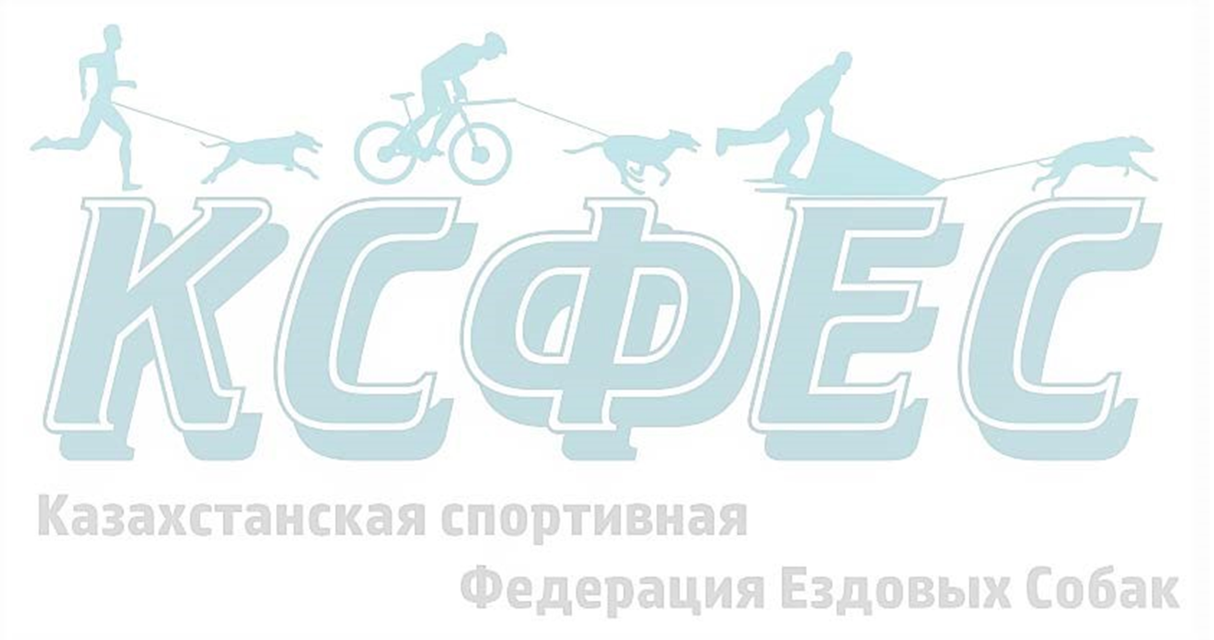 